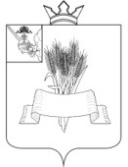 Администрация Сямженского муниципального округа Вологодской областиПОСТАНОВЛЕНИЕ1. Внести в состав рабочей группы по платежам в бюджет Сямженского муниципального округа и легализации заработной платы, утвержденный постановлением администрации Сямженского муниципального округа от 14.03.2023 №159 «О создании рабочей группы по платежам в бюджет Сямженского муниципального округа и легализации заработной платы», следующие изменения:1.1.  Вывести из состава рабочей группы Курочкина С.Л.1.2. Ввести в состав рабочей группы Курочкина С.Л. – начальника пункта полиции «Сямженский» (по оперативому обслуживанию территории Сямженского муниципального округа) (дислокация с. Сямжа) МО МВД России «Верховажский».2.   Настоящее постановление вступает в силу со дня его подписания.3. Настоящее постановление подлежит размещению на официальном сайте Сямженского муниципального округа http://35syamzhenskij.gosuslugi.ru в информационно – телекоммуникационной сети Интернет.4. Информацию о размещении настоящего постановления на официальном сайте Сямженского муниципального округа опубликовать в газете «Восход».Глава Сямженского муниципального округа                                       С.Н. Лашков                                                    от12.03.2024№132с. Сямжа Вологодской областис. Сямжа Вологодской областис. Сямжа Вологодской областис. Сямжа Вологодской областис. Сямжа Вологодской областиО внесении изменений в постановление администрации Сямженского муниципального округа от 14.03.2023 №159 О внесении изменений в постановление администрации Сямженского муниципального округа от 14.03.2023 №159 О внесении изменений в постановление администрации Сямженского муниципального округа от 14.03.2023 №159 О внесении изменений в постановление администрации Сямженского муниципального округа от 14.03.2023 №159 О внесении изменений в постановление администрации Сямженского муниципального округа от 14.03.2023 №159 